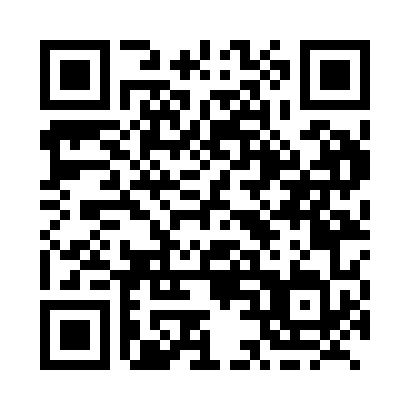 Prayer times for Tanguay, Quebec, CanadaMon 1 Jul 2024 - Wed 31 Jul 2024High Latitude Method: Angle Based RulePrayer Calculation Method: Islamic Society of North AmericaAsar Calculation Method: HanafiPrayer times provided by https://www.salahtimes.comDateDayFajrSunriseDhuhrAsrMaghribIsha1Mon3:095:0412:516:138:3710:332Tue3:105:0512:516:138:3710:323Wed3:115:0512:516:138:3710:324Thu3:125:0612:516:138:3710:315Fri3:135:0712:526:138:3610:306Sat3:145:0712:526:138:3610:297Sun3:155:0812:526:128:3510:288Mon3:165:0912:526:128:3510:279Tue3:175:1012:526:128:3410:2710Wed3:195:1112:526:128:3410:2511Thu3:205:1112:526:128:3310:2412Fri3:215:1212:536:118:3310:2313Sat3:235:1312:536:118:3210:2214Sun3:245:1412:536:118:3110:2115Mon3:265:1512:536:108:3110:2016Tue3:275:1612:536:108:3010:1817Wed3:295:1712:536:108:2910:1718Thu3:305:1812:536:098:2810:1519Fri3:325:1912:536:098:2710:1420Sat3:335:2012:536:088:2610:1321Sun3:355:2112:536:088:2510:1122Mon3:365:2212:536:078:2410:0923Tue3:385:2312:536:078:2310:0824Wed3:405:2412:536:068:2210:0625Thu3:415:2512:536:058:2110:0526Fri3:435:2612:536:058:2010:0327Sat3:455:2712:536:048:1910:0128Sun3:465:2812:536:038:189:5929Mon3:485:2912:536:038:179:5830Tue3:505:3012:536:028:159:5631Wed3:515:3212:536:018:149:54